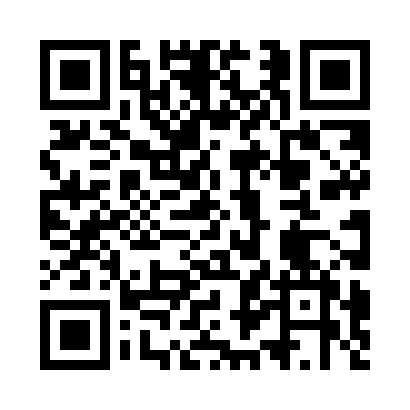 Ramadan times for Bor, PolandMon 11 Mar 2024 - Wed 10 Apr 2024High Latitude Method: Angle Based RulePrayer Calculation Method: Muslim World LeagueAsar Calculation Method: HanafiPrayer times provided by https://www.salahtimes.comDateDayFajrSuhurSunriseDhuhrAsrIftarMaghribIsha11Mon3:543:545:5211:383:275:255:257:1612Tue3:513:515:4911:383:295:275:277:1813Wed3:493:495:4711:373:305:295:297:2014Thu3:463:465:4411:373:325:315:317:2215Fri3:433:435:4211:373:335:335:337:2516Sat3:413:415:4011:373:355:355:357:2717Sun3:383:385:3711:363:365:375:377:2918Mon3:353:355:3511:363:385:395:397:3119Tue3:323:325:3211:363:395:405:407:3320Wed3:293:295:3011:353:415:425:427:3521Thu3:273:275:2711:353:425:445:447:3822Fri3:243:245:2511:353:445:465:467:4023Sat3:213:215:2211:353:455:485:487:4224Sun3:183:185:2011:343:475:505:507:4425Mon3:153:155:1811:343:485:525:527:4726Tue3:123:125:1511:343:505:535:537:4927Wed3:093:095:1311:333:515:555:557:5128Thu3:063:065:1011:333:525:575:577:5429Fri3:033:035:0811:333:545:595:597:5630Sat3:003:005:0511:323:556:016:017:5831Sun3:573:576:0312:324:577:037:039:011Mon3:543:546:0012:324:587:047:049:032Tue3:513:515:5812:324:597:067:069:063Wed3:473:475:5612:315:017:087:089:084Thu3:443:445:5312:315:027:107:109:115Fri3:413:415:5112:315:037:127:129:136Sat3:383:385:4812:305:057:147:149:167Sun3:343:345:4612:305:067:167:169:198Mon3:313:315:4312:305:077:177:179:219Tue3:283:285:4112:305:087:197:199:2410Wed3:243:245:3912:295:107:217:219:27